Sajad Ahmad DarEmail:-seharasajad@gmail.comPhone: +91 9419510003,051578115Seeking a position in Rooms DivisionSYNOPSISHardworking and adaptable to stressful work condition. Ambitious and self motivatedA competent professional with 5 Years of experience.Polished Communication skills, effective problem solver & Administrative acumen while proficient in coordinating duties, organizing meeting and managing schedules.Accustomed to work in a high stress environment. Possess good leadership skill and capable of working as part of team in a professional environment.AREAS OF EXPERTISEOperationsHighly dynamic and self-motivated, with high levels of integrity, positivity and achievement-orientationWorked with team members with varied cultural, lingual and professional backgroundsAssist in imparting appropriate in house training to the team so as to attain Service Excellence & teamwork.Excellent team player with exceptional interpersonal skills and a flair for connecting with people.Client ServicingEnsuring customer satisfaction by achieving delivery of service quality norms.Strategizing policies & procedures in the operating systems to achieve greater customer delight.Quality Assurance/ ComplianceMonitoring smooth & scheduled implementation of brand standards so as to minimize gaps in actual v/s required standards.Ensuring Cost Reduction in work process and achieving high degree of work efficiency.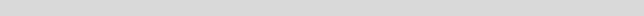 WORK EXPERIENCE----------------------------------------------------------------------------------------------------------------------------−Front Office AssociateThe Lalit Grand Palace, Srinagar (January 2013 – February 2014)−Front Office AssociateThe Khyber Himalayan Resort & Spa, Gulmarg (May 2014 – January 2015).-front office managerHilltop group of hotels gulmarg Kashmir( feb 2015 to till nowKey Responsibilities Handled:.∙Acknowledging all the incidents & recording them time to time.∙Full responsibility of the Reservation & Front Office Department.        ∙Replying to emails and answering phone calls of the guests and the agents and provide them the information regarding the availability of rooms and offer them the rates accordingly.∙           Representing the department in morning meetings and updating the management about the business on books and achievement of targets.∙Ensuring smooth reception activities, simultaneously exchanging duties with colleagues.∙On daily basis review of guest comments & feedbacks if in case required reverting guests.∙Promoting Frequent Guest Program to guests.         ∙Monitor Guest relations to take care of specials/wishes of guests, and pass them on to the concerning departments.∙Encouraging selling of Hotel outlets and facilities.∙Conducting pre-shift briefings and post shift debriefings.∙Attending meetings as required.∙Resolving guest issues with utmost care and resolving them with appropriate solutions.∙Prepare appropriate billing with necessary supporting in case of bill to company.∙Proper Audit of Cashier float.∙Ensure proper departure control.∙Monitoring par stocks and timely retrieval of Store requisitions & maintaining Inventories.∙Proper upkeep of Concierge desk requirements in liaison with Concierge head.∙Maintaining continuous contact with the airport team for the smooth operations.∙Maintaining records for all the car usage & then finalizing the month-end bills.∙Monitoring cleanliness and repair of Lobby, Front Desk and Back Office areas.∙To liaise with housekeeping department regarding room inventory management.∙Ensuring the delivery of high standards to guests at all times.         ∙Ensure effective and efficient implementation of Front Office policies. Review and update all the policies and procedures.        ∙Responsible for benchmarking and defining the standard policy and procedure followed by the Front Desk staff.∙Maintaining the date of OTA’s Like expedia, Ibibo, Agoda, Cleartrip etc.∙           Updating the OTA’s about the availability of the rooms, existing reservations and about the status of payments both received and awaitedACHIEVEMENTS∙Rewarded as employee of the Month for January for 2016.∙Various guest appreciation letters.EDUCATION∙18 months diploma in Front Office Operations from Institute of Hotel Management, Srinagar.∙Bachelor’s Degree in Arts from University of Kashmir.∙BOSE- Secondary & Senior Secondary School education.SKILLS∙Opera (Property Management System)∙IDS (Property Management System)∙Wish-net (Property Management System)∙Wish-Express (Property Management System)∙FCS (Associate Tracking System)∙Check SCM (Purchase Requisition & Stock Management Software)∙Onity∙MS Office & Outlook.Sajad ahmad darPERSONAL DETAILSDATE OF BIRTH:February 21st, 1987FATHER’S NAME:Mr. Sajad Ahmad DarADDRESS:Margalri gotapora budgam jammu and Kashmir 191111.NATIONALITY:IndianMARITAL STATUS:singleRELIGION:Islam